	 DELTA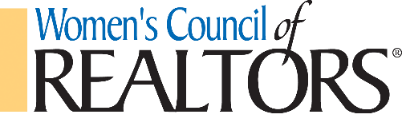 2017 WOMEN’S COUNCIL OF REALTORSBUSINESS RESOURCE MEETINGS/EVENTSDATE                                      EVENTJanuary 5th                    Governing Board Meeting – JDK & Associates Realty– Antioch11:00amJanuary 13th                  “Show Me The Money!” – Business Resource Meeting-Trilogy At The Vineyards Brentwood11:30-1:30pm                          Including Business Goals, Time Management January 23-24th              State Meetings – Indian Wells, Ca February 2ND                  Governing Board Meeting – DAR– Antioch 11:00am     February 2nd                  Vision Board Meeting – DAR – Antioch 12:00-2:00pmFebruary 10th               New Member Orientation – Dragon City - Brentwood11:00-2:00pmFebruary 24th                Mardi Gras/Fat Friday – Club Meganos – Trilogy at Vineyards - Brentwood6:00-9:00pmMarch 2nd                        Governing Board Meeting – DAR– Antioch 11:00am                March 10th                   Cultural Diversity- Business Resource Meeting – Trilogy At The Vineyards Brentwood11:30-1:30pmApril 6th                         Governing Board Meeting – DAR– Antioch11:00amApril 14th                      Social Media – Business Resource Meeting – Trilogy At The Vineyards BrentwoodApril 30TH-May 2nd        State Meetings – Sacramento May 3rd                          Legislative Day May 4th                          Governing Board Meeting – DAR– Antioch  11:00am            June 1st                          Governing Board Meeting – DAR – Antioch11:00amJune 9th                          Credit Repair - Business Resource Meeting – Trilogy At The Vineyards Brentwood11:30-1:30pmJune 17-18                                 Relay for Life – 24 Hour Walk 9:00am 6/17-9am 6/18June  22nd                      Murder Mystery – Hannah Nicole Winery – 6:00-9:00pmJuly 6TH                          Governing Board Meeting – DAR– Antioch 11:00amJuly 14th                          “Unstuck” Part 1  - Business Resource Meeting – Trilogy At The Vineyards 11:30-1:30pmJuly 20th                        Community Social -Tea Party With Seniors- Community Outreach – 11:30-1:30pm                  Trilogy at the Vineyards -BrentwoodAugust 3rd                       Governing Board Meeting – DAR– Antioch 11:00amAugust 11th                     “Unstuck” Part 2 - Business Resource Meeting – Trilogy At The Vineyards Brentwood11:30-1:30pm                       August 22nd                   REBAR – Delta Association of Realtors – Antioch – Registration begins at 8:00am8:00-3:30pm               September 7th                   Governing Board Meeting – DAR– Antioch 11:00am   September 19th               Fall Retreat10:00-4:00pmSeptember 28th                 Multi-Networking Fall Forum – MEMBERS ONLY EVENT – Body Language Business                                          “Gain Influence Without Saying a Word” – Crow Canyon Country Club – 711 Silver Lake Drive, Danville        October 5th                         Governing Board Meeting – DAR – Antioch11:00amOctober 8-10th                  State Meetings – San Diego, CaOctober 13th                      Business Planning - Business Resource Meeting – Trilogy At The Vineyards BrentwoodOctober 25th                     Line Dancing – Orwood 5-10pm November 2nd                     Governing Board Meeting – DAR– Antioch11:00amNovember 3rd                    Fashion ShowNovember                          Gov Hutchinson/Collaborative Event with Delta Association of RealtorsDecember 7th                     Governing Board Meeting – DAR– Antioch   11:00am             December 8th                   Installation
Dates and speakers are subject to change as we finalize programs. Thank you for your understanding - DAR = Delta Association of RealtorsMission of Women's Council of REALTORS®We are a network of successful REALTORS®, advancing women as professionals and leaders in business, the industry and the communities we serve.Did you know…………..Women’s Council of Realtors members make on average 43% more than their non-member counterparts?“The Women's Council experience has molded my business practices as well as raised awareness regarding how to contribute to our industry in a positive way.  Access to leaders, mentors and support are part of the total Women's Council adventure!” – Cecily Tippery, Berkshire Hathaway Home/Services Drysdale Properties – 2017 Women’s Council Region 8 Vice President/2016 Women’s Council State President"Women's Council of Realtors has opened the door for me to meet and network with Realtors across the nation. The connections and friendships made are not only fulfilling as a person but has, and will, increase my business with referrals." -  Lisa Hultz, Broker Associate - JDK & Associates Realty – 2017 Women’s Council President, Delta Network“After calculating my year end production, I received approximately $15,000 in referral fees and more money is on the way! I always know that when I make a referral to another member of Women's Council, my clients will be taken care of. I love Women's Council for so many reasons, not just the financial benefits. The networking and education is top notch!” - Laurie Wexner, Coldwell Banker Guidance Realty – 2016 Women’s Council Membership DirectorPlease join us! For questions about membership please contact Laurie Wexner – 2017 Women’s Council Membership Director at (925) 383-8732 or wexnerl@gmail.comGet involved – we need your help! To join committees for one of the upcoming 2017 events please contact Committee Chairs:          Mardi Gras/Fat Friday – contact Lisa Hultz at (925) 642-3290 or lisa.hultz@comcast.net          Murder Mystery – contact Darci Wills at (925) 234-1301 or darcyw@deltalending.com          Community Social – Tea with Seniors – Community Outreach           Debra Westlund – (925) 783-2052 or dwestlund@summitfunding.net          Fashion Show – Debra Westlund – (925) 783-2052 or dwestlund@summitfunding.net          Line Dancing – Ranae Callaway – (925) 323-6812 or rcallaway@guildmortgage.com          Captain of The Relay for Life – Project Team Leader – Laurie Wexner – (925) 383-8732 –  
           wexnerl@gmail.com